INSTRUMENTAL MUSIC AT MELBOURNE GIRLS’ COLLEGE   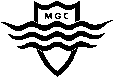 Instrumental Music lessons are available at Melbourne Girls' College. Instrumental Music is a self -funded program co-curricular activity that attracts compulsory fees. Individual music tuition is recommended for senior students and students undertaking AMEB examinations.Piano students MUST learn on an individual basis.The following instruments are offered: Orchestral/Band Instruments: Flute, Clarinet, Saxophone, Trumpet, Trombone, Violin, Viola, Cello.Contemporary Instruments:    Voice, Guitar (Acoustic & Electric), Bass Guitar, Drum Kit & Piano. 2023 FEE SCHEDULE FOR INSTRUMENTAL MUSIC                            Group Lessons Tuition Fee: 		$850 per year     ($425  if beginning  Semester 2)                      Individual Lessons Tuition Fee: 		$1350 per year   ($675 if beginning Semester 2)The prices quoted above are for a one annual payment of tuition only.Please Note:				Fees are non-refundable. Your child’s participation in the program will be reliant on the payments being completed on or before the due date. Payment can be made by cash, cheque, credit card or BPAY. Credit card payments can be made over the phone. Payment Plans are available.If you wish to discuss payment, please contact Darcy Lynch dlynch@mgc.vic.edu.au Lessons and Ensembles30 minute lessons are given on a rotating withdrawal system. Students are withdrawn from their regular class at a different time each week, so that they do not regularly miss the same class. We try and schedule lessons in spares for VCE students.Students are encouraged to participate in a weekly ensemble rehearsal in one of our Music Ensembles to accelerate their skill development.  Please visit our website for more information on the Ensembles program.  Hire/Purchase of InstrumentsWe do not offer rental for instruments, however for advice regarding the external hire/purchase of instruments please contact the instrumental music teacher.Music Camp 2023Our Music Camp is scheduled for Friday 5th – Sunday 7th May 2023. Students who participate in an Ensemble are strongly encouraged to attend. General enquiries can be directed to the Instrumental Music Coordinator, Anne Corry by email @anne.corry@mgc.vic.edu.au Yours sincerely,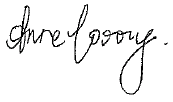 Anne CorryInstrumental Music Co-ordinatorINSTRUMENTAL MUSIC RE-ENROLEMENT FORM 2023 I would like my child: ___________________________________________   Year Level 2023:_________to continue to learn a musical instrument in 2023. Playing experience?: _______________________________________    AMEB Grade?: ______________Request for individual lesson          please tick (for any instruments other than Piano)NB: Piano students must have individual lessons.Please list your child’s preference of instruments. (First preferences will be catered to as best as possible).1._______________________________________          2. _______________________________________I understand that payment is required immediately once acceptance into the music program is advised and that the fees are non-refundable.Parent / Guardian signature ______________________________________________Date_____________E- mail address:________________________________________________________General enquiries can be directed to the Instrumental Music Coordinator, Anne Corry by email @anne.corry@mgc.vic.edu.au Please return this form to the General Office or email to Darcy Lynch dlynch@mgc.vic.edu.auMELBOURNE GIRLS’ COLLEGE- CREDIT CARD PAYMENT SLIP 
Please return to the office with Expression of Interest Form by 20th December, 2022.
PAYMENT PLAN OPTIONSGROUP LESSONS $850.00 
With direct debits from elected credit card above. 
Please tick here to select this option                    Signature:   			INDIVIDUAL LESSONS $1,350.00
With direct debits from elected credit card above. 
Please tick here to select this option                    Signature:   			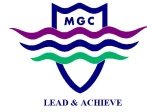 Melbourne Girls’ CollegeYarra Boulevard, Richmond VIC  3121                                               Telephone: 9428 8955Melbourne Girls’ CollegeYarra Boulevard, Richmond VIC  3121                                               Telephone: 9428 8955Melbourne Girls’ CollegeYarra Boulevard, Richmond VIC  3121                                               Telephone: 9428 8955Melbourne Girls’ CollegeYarra Boulevard, Richmond VIC  3121                                               Telephone: 9428 8955Melbourne Girls’ CollegeYarra Boulevard, Richmond VIC  3121                                               Telephone: 9428 8955Melbourne Girls’ CollegeYarra Boulevard, Richmond VIC  3121                                               Telephone: 9428 8955Melbourne Girls’ CollegeYarra Boulevard, Richmond VIC  3121                                               Telephone: 9428 8955Melbourne Girls’ CollegeYarra Boulevard, Richmond VIC  3121                                               Telephone: 9428 8955Melbourne Girls’ CollegeYarra Boulevard, Richmond VIC  3121                                               Telephone: 9428 8955Melbourne Girls’ CollegeYarra Boulevard, Richmond VIC  3121                                               Telephone: 9428 8955Melbourne Girls’ CollegeYarra Boulevard, Richmond VIC  3121                                               Telephone: 9428 8955Melbourne Girls’ CollegeYarra Boulevard, Richmond VIC  3121                                               Telephone: 9428 8955Melbourne Girls’ CollegeYarra Boulevard, Richmond VIC  3121                                               Telephone: 9428 8955Melbourne Girls’ CollegeYarra Boulevard, Richmond VIC  3121                                               Telephone: 9428 8955Melbourne Girls’ CollegeYarra Boulevard, Richmond VIC  3121                                               Telephone: 9428 8955Melbourne Girls’ CollegeYarra Boulevard, Richmond VIC  3121                                               Telephone: 9428 8955Melbourne Girls’ CollegeYarra Boulevard, Richmond VIC  3121                                               Telephone: 9428 8955STUDENT’S NAME: …………………………………………………………………………………………………….INSTRUMENT: …………………………………………………………………………………………………………STUDENT’S NAME: …………………………………………………………………………………………………….INSTRUMENT: …………………………………………………………………………………………………………STUDENT’S NAME: …………………………………………………………………………………………………….INSTRUMENT: …………………………………………………………………………………………………………STUDENT’S NAME: …………………………………………………………………………………………………….INSTRUMENT: …………………………………………………………………………………………………………STUDENT’S NAME: …………………………………………………………………………………………………….INSTRUMENT: …………………………………………………………………………………………………………STUDENT’S NAME: …………………………………………………………………………………………………….INSTRUMENT: …………………………………………………………………………………………………………STUDENT’S NAME: …………………………………………………………………………………………………….INSTRUMENT: …………………………………………………………………………………………………………STUDENT’S NAME: …………………………………………………………………………………………………….INSTRUMENT: …………………………………………………………………………………………………………STUDENT’S NAME: …………………………………………………………………………………………………….INSTRUMENT: …………………………………………………………………………………………………………STUDENT’S NAME: …………………………………………………………………………………………………….INSTRUMENT: …………………………………………………………………………………………………………STUDENT’S NAME: …………………………………………………………………………………………………….INSTRUMENT: …………………………………………………………………………………………………………STUDENT’S NAME: …………………………………………………………………………………………………….INSTRUMENT: …………………………………………………………………………………………………………STUDENT’S NAME: …………………………………………………………………………………………………….INSTRUMENT: …………………………………………………………………………………………………………STUDENT’S NAME: …………………………………………………………………………………………………….INSTRUMENT: …………………………………………………………………………………………………………STUDENT’S NAME: …………………………………………………………………………………………………….INSTRUMENT: …………………………………………………………………………………………………………STUDENT’S NAME: …………………………………………………………………………………………………….INSTRUMENT: …………………………………………………………………………………………………………STUDENT’S NAME: …………………………………………………………………………………………………….INSTRUMENT: …………………………………………………………………………………………………………STUDENT’S NAME: …………………………………………………………………………………………………….INSTRUMENT: …………………………………………………………………………………………………………STUDENT’S NAME: …………………………………………………………………………………………………….INSTRUMENT: …………………………………………………………………………………………………………STUDENT’S NAME: …………………………………………………………………………………………………….INSTRUMENT: …………………………………………………………………………………………………………PAYMENT FOR:  Music Lessons                                                            (Group or Individual)PAYMENT FOR:  Music Lessons                                                            (Group or Individual)PAYMENT FOR:  Music Lessons                                                            (Group or Individual)PAYMENT FOR:  Music Lessons                                                            (Group or Individual)PAYMENT FOR:  Music Lessons                                                            (Group or Individual)PAYMENT FOR:  Music Lessons                                                            (Group or Individual)PAYMENT FOR:  Music Lessons                                                            (Group or Individual)PAYMENT FOR:  Music Lessons                                                            (Group or Individual)PAYMENT FOR:  Music Lessons                                                            (Group or Individual)PAYMENT FOR:  Music Lessons                                                            (Group or Individual)PAYMENT FOR:  Music Lessons                                                            (Group or Individual)PAYMENT FOR:  Music Lessons                                                            (Group or Individual)PAYMENT FOR:  Music Lessons                                                            (Group or Individual)PAYMENT FOR:  Music Lessons                                                            (Group or Individual)PAYMENT FOR:  Music Lessons                                                            (Group or Individual)PAYMENT FOR:  Music Lessons                                                            (Group or Individual)PAYMENT FOR:  Music Lessons                                                            (Group or Individual)PAYMENT FOR:  Music Lessons                                                            (Group or Individual)PAYMENT FOR:  Music Lessons                                                            (Group or Individual)PAYMENT FOR:  Music Lessons                                                            (Group or Individual)AMOUNT: 	Visa         MastercardAMOUNT: 	Visa         MastercardAMOUNT: 	Visa         MastercardAMOUNT: 	Visa         MastercardAMOUNT: 	Visa         MastercardAMOUNT: 	Visa         MastercardAMOUNT: 	Visa         MastercardAMOUNT: 	Visa         MastercardAMOUNT: 	Visa         MastercardAMOUNT: 	Visa         MastercardAMOUNT: 	Visa         MastercardAMOUNT: 	Visa         MastercardAMOUNT: 	Visa         MastercardAMOUNT: 	Visa         MastercardAMOUNT: 	Visa         MastercardAMOUNT: 	Visa         MastercardAMOUNT: 	Visa         MastercardAMOUNT: 	Visa         MastercardAMOUNT: 	Visa         MastercardAMOUNT: 	Visa         MastercardCARD DETAIL: Name……………………………………………………………CARD DETAIL: Name……………………………………………………………CARD DETAIL: Name……………………………………………………………CARD DETAIL: Name……………………………………………………………CARD DETAIL: Name……………………………………………………………CARD DETAIL: Name……………………………………………………………CARD DETAIL: Name……………………………………………………………CARD DETAIL: Name……………………………………………………………CARD DETAIL: Name……………………………………………………………CARD DETAIL: Name……………………………………………………………CARD DETAIL: Name……………………………………………………………CARD DETAIL: Name……………………………………………………………CARD DETAIL: Name……………………………………………………………CARD DETAIL: Name……………………………………………………………Expiry Date: ……………
CVC:…………………….Expiry Date: ……………
CVC:…………………….Expiry Date: ……………
CVC:…………………….Expiry Date: ……………
CVC:…………………….Expiry Date: ……………
CVC:…………………….Expiry Date: ……………
CVC:…………………….Once placement confirmed in program, payment will be processed. $300.00Monday 16th January 2023$300.00Monday 20th February, 2023$250.00Once placement confirmed in program, payment will be processed.$337.50Monday 16th January, 2023$337.50Monday 20th February, 2023$337.50Monday 27th March, 2023$337.50